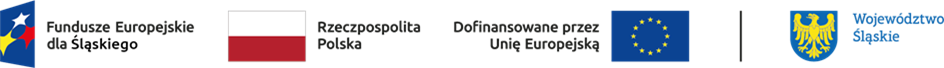 Załącznik nr 1 do ogłoszeniaFORMULARZ OFERTYOgłoszenie o otwartym naborze partnerów w celu wspólnego przygotowania i realizacji projektu dofinansowanego w ramach Programu Fundusze Europejskie dla Śląskiego 2021-2027, Działanie 6.2 Dostęp do edukacji
(Konkurs nr FESL.06.02-IZ.01-129/24).INFORMACJA O PODMIOCIEDane podmiotuII. OŚWIADCZENIAW odpowiedzi na ogłoszony nabór na wybór partnera, w celu wspólnego przygotowania i realizacji projektu dofinansowanego w ramach Programu Fundusze Europejskie dla Śląskiego 2021-2027, składam/y niniejszą ofertę na wspólne opracowanie, aplikowanie o dofinansowanie oraz realizację projektu oraz oświadczam/y, że:zapoznałem(-am)/-liśmy się z regulaminem konkursu nr FESL.06.02-IZ.01-129/24 i akceptuję/emy jego zapisy,wyrażam/-y wolę aktywnego współdziałania z Liderem/Partnerem Wiodącym w tworzeniu projektu i zobowiązuję/-emy się do podpisania porozumienia o partnerstwie dotyczącego współpracy w ramach projektu,wyrażam/-y zgodę na przetwarzanie moich/naszych danych osobowych wyłącznie do celów przeprowadzenia procedury naboru na wybór partnera zgodnie z ogólnym rozporządzeniem o ochronie danych (2016/679) z dnia 27 kwietnia 2016 r.,podmiot który/e reprezentuję/-emy spełniają kryteria dostępu opisane w pkt. 4 „Kryteria wyboru partnera” ppkt. .1 – 4 ogłoszenia o otwartym naborze partnera.III. OPIS OFERTY W ZAKRESIE KRYTERIÓW MERYTORYCZNYCH1. Opis zgodności działania potencjalnego partnera z przedmiotem i celami projektu:........................................................................................................................................................................................................................................................................................................................................................................................................................................................................................................................................................................................................................................................................................................................................................................................................................................................................... (…) 2. Opis oferowanego wkładu potencjalnego partnera w realizację projektu w tym możliwego do wniesienia jako wkład własny Partnera - w postaci know-how, potencjału ludzkiego, organizacyjnego i technicznego oraz finansowego niezbędnego do realizacji proponowanych w projekcie działań:......................................................................................................................................................................................................................................................................................................................................................................................................................................................................................................................................................................................................................................................................................................................................................................................................................................................................................................................................................................................................................... (…) 3. Opis doświadczenia w realizacji jako beneficjent, wnioskodawca, partner lub wykonawca usługi edukacyjnej we współpracy ze szkołami ponadpodstawowymi lub na ich rzecz, w zakresie zbieżnym z założeniami projektu (tytuł projektu; grupa docelowa; podstawowe działania; rola w projekcie; źródło dofinansowania; wartość projektu; informacja, że projekt otrzymał od  instytucji dotującej pozytywne zatwierdzenie zrealizowania oraz rozliczenia dofinansowania):........................................................................................................................................................................................................................................................................................................................................................................................................................................................................................................................................................................................................................................................................................................................................................................................................................................................................... (…) 4. Proponowany rodzaj i zakres merytoryczny działań w tym działań edukacyjnych wraz z opisem wykorzystania narzędzi i założeniami budżetowymi, co do kosztów proponowanych zajęć/działań:........................................................................................................................................................................................................................................................................................................................................................................................................................................................................................................................................................................................................................................................................................................................................................................................................................................................................... (…) 5. Opis koncepcji współpracy, w tym proponowany podział zadań pomiędzy Partnera a Lidera, wraz z modelem sposobu zarządzania w projekcie:........................................................................................................................................................................................................................................................................................................................................................................................................................................................................................................................................................................................................................................................................................................................................................................................................................................................................... (…) 6. Inne informacje mogące mieć znaczenie dla przedstawienia wymaganych informacji lub doprecyzowania oferty potencjalnego Partnera:........................................................................................................................................................................................................................................................................................................................................................................................................................................................................................................................................................................................................................................................................................................................................................................................................................................................................... (…) Załączniki:………………………………………………………………………………………………(…)KLAUZULA INFORMACYJNA DOTYCZĄCA PRZETWARZANIA DANYCH OSOBOWYCHAdministratorem danych osobowych oferenta w otwartym naborze partnerów w celu wspólnego przygotowania i realizacji projektu dofinansowanego w ramach Programu Fundusze Europejskie dla Śląskiego 2021-2027,  Działanie 6.2 Kształcenie ogólne (Konkurs nr FESL.06.02-IZ.01-129/24) jest Starosta Wodzisławski (ul. Bogumińska 2, 44-300 Wodzisław Śląski).Dane osobowe są przetwarzane w celu analizy ofert i wyłonienia partnera w celu wspólnego przygotowania i realizacji projektu dofinansowanego w ramach Programu Fundusze Europejskie dla Śląskiego 2021-2027,  Działanie 6.2 Kształcenie ogólne (Konkurs nr FESL.06.02-IZ.01-129/24). Dane są przetwarzane na podstawie art. 6 ust. 1 lit. a (dane opcjonalne) i art. 6 ust. 1 lit. e (pozostałe dane) ogólnego rozporządzenia o ochronie danych (2016/679) z dnia 27 kwietnia 2016 r.Dokumentacja związana z analizą ofert i wyborem partnera w celu wspólnego przygotowania i realizacji projektu dofinansowanego w ramach Programu Fundusze Europejskie dla Śląskiego 2021-2027,  Działanie 6.2 Kształcenie ogólne (Konkurs nr FESL.06.02-IZ.01-129/24) jest przechowywana przez okres wynikający z przepisów o archiwizacji dokumentów. W celu rozpatrzenia oferty konieczne jest podanie danych określonych w formularzu oferty. Podanie niniejszych danych jest niezbędne do rozpatrzenia oferty przez Komisję wyznaczoną do jej otwarcia, przeprowadzenia czynności badania i oceny w celu wyboru oferty najkorzystniejszej. Niepodanie wymaganych informacji spowoduje pozostawienie wniosku bez rozpatrzenia.Mają Państwo prawo dostępu do treści swoich danych, ich sprostowania, wniesienia sprzeciwu wobec przetwarzania, ograniczenia przetwarzania oraz do usunięcia danych w przypadkach przewidzianych w przepisach, a w przypadku danych przetwarzanych na podstawie zgody (dane opcjonalne) – prawo do cofnięcia zgody na przetwarzanie danych.Mają Państwo ponadto prawo wniesienia skargi do Prezesa Urzędu Ochrony Danych Osobowych, jeżeli uważają Państwo, że przetwarzanie Państwa danych narusza przepisy ogólnego rozporządzenia o ochronie danych (2016/679) z dnia 27 kwietnia 2016 r.Dane kontaktowe Inspektora Ochrony Danych w Starostwie Powiatowym: iod@powiatwodzislawski.pl.Więcej informacji: www.powiatwodzislawski.pl/iod, www.powiatwodzislawski.pl/mojedane..............................................					...................................................miejscowość, data						podpis osoby upoważnionej1Nazwa podmiotu2Forma organizacyjna3NIP4REGON5Adres siedziby6Adres poczty elektronicznej7Adres strony internetowej8Osoba uprawniona do reprezentacji: 
imię i nazwisko, nr telefonu, adres poczty elektronicznej9Dane osoby do kontaktu: 
imię i nazwisko, nr telefonu, adres poczty elektronicznej.10Okres prowadzenia działalności w zakresie zgodnym z celem partnerstwa (należy podać datę od kiedy prowadzona jest działalność).11Posiadane certyfikaty, akredytacje, standardy, dotyczące jakości działań Podmiotu świadczącego usługi rozwojowe, które są potwierdzane przez instytucje zewnętrzne i podlegają weryfikacji/kontroli/audytowi, potwierdzone stosownym certyfikatem: proszę wskazać spośród poniższych:Certyfikat systemu zarządzania jakością wg. ISO 9001:2015 (PN-EN ISO 9001:2015) – w zakresie powiązanym ze świadczeniem usług rozwojowych lub równoważny,Standard Usługi Szkoleniowo-Rozwojowej PIFS SUS 2.0 lub równoważny, Certyfikat VCC Akademia Edukacyjna lub równoważny,Kopia dokumentu potwierdzającego posiadanie w/w certyfikatu / akredytacji powinna zostać dołączona do oferty.